Arbeitsbereich: Arbeitsplatz/Tätigkeiten: Stand: 30.03.2020Arbeitsbereich: Arbeitsplatz/Tätigkeiten: Stand: 30.03.2020Arbeitsbereich: Arbeitsplatz/Tätigkeiten: Stand: 30.03.2020Betriebsanweisungfür ArbeitsmittelBetriebsanweisungfür Arbeitsmittel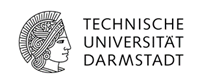 Anwendungsbereich  Anwendungsbereich  Anwendungsbereich  Anwendungsbereich  Anwendungsbereich  Anwendungsbereich  Anwendungsbereich  Anwendungsbereich  Anwendungsbereich  Anwendungsbereich  Umgang mit Warmpressen(Fmax = 40 kN, Tmax = 400°C)Umgang mit Warmpressen(Fmax = 40 kN, Tmax = 400°C)Umgang mit Warmpressen(Fmax = 40 kN, Tmax = 400°C)Umgang mit Warmpressen(Fmax = 40 kN, Tmax = 400°C)Umgang mit Warmpressen(Fmax = 40 kN, Tmax = 400°C)Umgang mit Warmpressen(Fmax = 40 kN, Tmax = 400°C)Umgang mit Warmpressen(Fmax = 40 kN, Tmax = 400°C)Umgang mit Warmpressen(Fmax = 40 kN, Tmax = 400°C)Umgang mit Warmpressen(Fmax = 40 kN, Tmax = 400°C)Umgang mit Warmpressen(Fmax = 40 kN, Tmax = 400°C)Gefahren für Mensch und UmweltGefahren für Mensch und UmweltGefahren für Mensch und UmweltGefahren für Mensch und UmweltGefahren für Mensch und UmweltGefahren für Mensch und UmweltGefahren für Mensch und UmweltGefahren für Mensch und UmweltGefahren für Mensch und UmweltGefahren für Mensch und Umwelt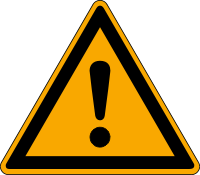 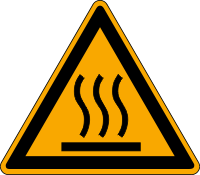 Verbrennungsgefahr Mögliche Brandgefahr bei unsachgemäßer Handhabung. Gefahr von Elektrounfällen bei beschädigten elektrischen Leitungen.Verletzungsgefahr durch Splitterbildung.Gefahr von Quetschungen.Verbrennungsgefahr Mögliche Brandgefahr bei unsachgemäßer Handhabung. Gefahr von Elektrounfällen bei beschädigten elektrischen Leitungen.Verletzungsgefahr durch Splitterbildung.Gefahr von Quetschungen.Verbrennungsgefahr Mögliche Brandgefahr bei unsachgemäßer Handhabung. Gefahr von Elektrounfällen bei beschädigten elektrischen Leitungen.Verletzungsgefahr durch Splitterbildung.Gefahr von Quetschungen.Verbrennungsgefahr Mögliche Brandgefahr bei unsachgemäßer Handhabung. Gefahr von Elektrounfällen bei beschädigten elektrischen Leitungen.Verletzungsgefahr durch Splitterbildung.Gefahr von Quetschungen.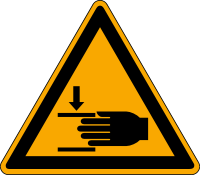 Schutzmaßnahmen und VerhaltensregelnSchutzmaßnahmen und VerhaltensregelnSchutzmaßnahmen und VerhaltensregelnSchutzmaßnahmen und VerhaltensregelnSchutzmaßnahmen und VerhaltensregelnSchutzmaßnahmen und VerhaltensregelnSchutzmaßnahmen und VerhaltensregelnSchutzmaßnahmen und VerhaltensregelnSchutzmaßnahmen und VerhaltensregelnSchutzmaßnahmen und Verhaltensregeln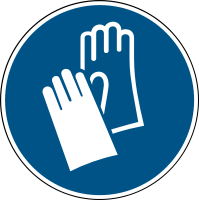 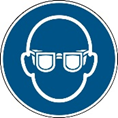 Warmpresse und der zugehörigen Formwerkzeuge sind nur nach abgeschlossener Einweisung erlaubt.Bedienungsanleitung des Herstellers beachten.Vor Benutzung der Warmpressen auf augenscheinliche Mängel kontrollieren.Mängel sind dem Betreuer zu melden.Der Betrieb der Presse ist durch ein geeignetes Hinweisschild kenntlich zu machen.Die Bearbeitung von Materialien ohne Verwendung eines Presswerkzeuges ist nicht erlaubt.Das Verpressen von neuartigen Materialien, deren Verhalten unter Druck nicht bekannt ist, ist nur unter Verwendung eines Splitterschutzes durchzuführen. Beim Arbeiten an der Presse sind Labormantel, Schutzbrille und geeignete Handschuhe zu tragen.Warmpresse und der zugehörigen Formwerkzeuge sind nur nach abgeschlossener Einweisung erlaubt.Bedienungsanleitung des Herstellers beachten.Vor Benutzung der Warmpressen auf augenscheinliche Mängel kontrollieren.Mängel sind dem Betreuer zu melden.Der Betrieb der Presse ist durch ein geeignetes Hinweisschild kenntlich zu machen.Die Bearbeitung von Materialien ohne Verwendung eines Presswerkzeuges ist nicht erlaubt.Das Verpressen von neuartigen Materialien, deren Verhalten unter Druck nicht bekannt ist, ist nur unter Verwendung eines Splitterschutzes durchzuführen. Beim Arbeiten an der Presse sind Labormantel, Schutzbrille und geeignete Handschuhe zu tragen.Warmpresse und der zugehörigen Formwerkzeuge sind nur nach abgeschlossener Einweisung erlaubt.Bedienungsanleitung des Herstellers beachten.Vor Benutzung der Warmpressen auf augenscheinliche Mängel kontrollieren.Mängel sind dem Betreuer zu melden.Der Betrieb der Presse ist durch ein geeignetes Hinweisschild kenntlich zu machen.Die Bearbeitung von Materialien ohne Verwendung eines Presswerkzeuges ist nicht erlaubt.Das Verpressen von neuartigen Materialien, deren Verhalten unter Druck nicht bekannt ist, ist nur unter Verwendung eines Splitterschutzes durchzuführen. Beim Arbeiten an der Presse sind Labormantel, Schutzbrille und geeignete Handschuhe zu tragen.Warmpresse und der zugehörigen Formwerkzeuge sind nur nach abgeschlossener Einweisung erlaubt.Bedienungsanleitung des Herstellers beachten.Vor Benutzung der Warmpressen auf augenscheinliche Mängel kontrollieren.Mängel sind dem Betreuer zu melden.Der Betrieb der Presse ist durch ein geeignetes Hinweisschild kenntlich zu machen.Die Bearbeitung von Materialien ohne Verwendung eines Presswerkzeuges ist nicht erlaubt.Das Verpressen von neuartigen Materialien, deren Verhalten unter Druck nicht bekannt ist, ist nur unter Verwendung eines Splitterschutzes durchzuführen. Beim Arbeiten an der Presse sind Labormantel, Schutzbrille und geeignete Handschuhe zu tragen.Warmpresse und der zugehörigen Formwerkzeuge sind nur nach abgeschlossener Einweisung erlaubt.Bedienungsanleitung des Herstellers beachten.Vor Benutzung der Warmpressen auf augenscheinliche Mängel kontrollieren.Mängel sind dem Betreuer zu melden.Der Betrieb der Presse ist durch ein geeignetes Hinweisschild kenntlich zu machen.Die Bearbeitung von Materialien ohne Verwendung eines Presswerkzeuges ist nicht erlaubt.Das Verpressen von neuartigen Materialien, deren Verhalten unter Druck nicht bekannt ist, ist nur unter Verwendung eines Splitterschutzes durchzuführen. Beim Arbeiten an der Presse sind Labormantel, Schutzbrille und geeignete Handschuhe zu tragen.Warmpresse und der zugehörigen Formwerkzeuge sind nur nach abgeschlossener Einweisung erlaubt.Bedienungsanleitung des Herstellers beachten.Vor Benutzung der Warmpressen auf augenscheinliche Mängel kontrollieren.Mängel sind dem Betreuer zu melden.Der Betrieb der Presse ist durch ein geeignetes Hinweisschild kenntlich zu machen.Die Bearbeitung von Materialien ohne Verwendung eines Presswerkzeuges ist nicht erlaubt.Das Verpressen von neuartigen Materialien, deren Verhalten unter Druck nicht bekannt ist, ist nur unter Verwendung eines Splitterschutzes durchzuführen. Beim Arbeiten an der Presse sind Labormantel, Schutzbrille und geeignete Handschuhe zu tragen.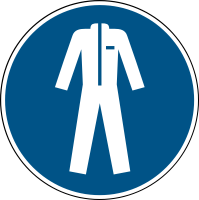                     Verhalten bei Störungen und im Gefahrenfall	Notruf: (0) 112                    Verhalten bei Störungen und im Gefahrenfall	Notruf: (0) 112                    Verhalten bei Störungen und im Gefahrenfall	Notruf: (0) 112                    Verhalten bei Störungen und im Gefahrenfall	Notruf: (0) 112                    Verhalten bei Störungen und im Gefahrenfall	Notruf: (0) 112                    Verhalten bei Störungen und im Gefahrenfall	Notruf: (0) 112                    Verhalten bei Störungen und im Gefahrenfall	Notruf: (0) 112                    Verhalten bei Störungen und im Gefahrenfall	Notruf: (0) 112                    Verhalten bei Störungen und im Gefahrenfall	Notruf: (0) 112                    Verhalten bei Störungen und im Gefahrenfall	Notruf: (0) 112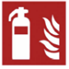 Warmpresse ausschalten und vor unbefugtem Wiederanschalten sichern.Bei Störungen oder Schäden an der Warmpresse den Betreuer informieren.Nur Entstehungsbrand selbst löschen – sonst Umfeld informieren, Gebäude verlassen und Feuerwehr rufen.Warmpresse ausschalten und vor unbefugtem Wiederanschalten sichern.Bei Störungen oder Schäden an der Warmpresse den Betreuer informieren.Nur Entstehungsbrand selbst löschen – sonst Umfeld informieren, Gebäude verlassen und Feuerwehr rufen.Warmpresse ausschalten und vor unbefugtem Wiederanschalten sichern.Bei Störungen oder Schäden an der Warmpresse den Betreuer informieren.Nur Entstehungsbrand selbst löschen – sonst Umfeld informieren, Gebäude verlassen und Feuerwehr rufen.Warmpresse ausschalten und vor unbefugtem Wiederanschalten sichern.Bei Störungen oder Schäden an der Warmpresse den Betreuer informieren.Nur Entstehungsbrand selbst löschen – sonst Umfeld informieren, Gebäude verlassen und Feuerwehr rufen.Warmpresse ausschalten und vor unbefugtem Wiederanschalten sichern.Bei Störungen oder Schäden an der Warmpresse den Betreuer informieren.Nur Entstehungsbrand selbst löschen – sonst Umfeld informieren, Gebäude verlassen und Feuerwehr rufen.Warmpresse ausschalten und vor unbefugtem Wiederanschalten sichern.Bei Störungen oder Schäden an der Warmpresse den Betreuer informieren.Nur Entstehungsbrand selbst löschen – sonst Umfeld informieren, Gebäude verlassen und Feuerwehr rufen.Warmpresse ausschalten und vor unbefugtem Wiederanschalten sichern.Bei Störungen oder Schäden an der Warmpresse den Betreuer informieren.Nur Entstehungsbrand selbst löschen – sonst Umfeld informieren, Gebäude verlassen und Feuerwehr rufen.	Erste Hilfe	Notruf: (0) 112	Erste Hilfe	Notruf: (0) 112	Erste Hilfe	Notruf: (0) 112	Erste Hilfe	Notruf: (0) 112	Erste Hilfe	Notruf: (0) 112	Erste Hilfe	Notruf: (0) 112	Erste Hilfe	Notruf: (0) 112	Erste Hilfe	Notruf: (0) 112	Erste Hilfe	Notruf: (0) 112	Erste Hilfe	Notruf: (0) 112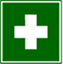 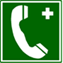 Bei allen Erste-Hilfe-Maßnahmen Selbstschutz beachten! Verletzten versorgen! Bei leichten Verletzungen in den Meldeblock eintragen und zentral archivieren!Bei schweren Verletzungen Notarzt rufen! Dokumentation des Unfalls!  Ersthelfer hinzuziehen, Betreuer informieren, Arzt aufsuchen!Bei allen Erste-Hilfe-Maßnahmen Selbstschutz beachten! Verletzten versorgen! Bei leichten Verletzungen in den Meldeblock eintragen und zentral archivieren!Bei schweren Verletzungen Notarzt rufen! Dokumentation des Unfalls!  Ersthelfer hinzuziehen, Betreuer informieren, Arzt aufsuchen!Bei allen Erste-Hilfe-Maßnahmen Selbstschutz beachten! Verletzten versorgen! Bei leichten Verletzungen in den Meldeblock eintragen und zentral archivieren!Bei schweren Verletzungen Notarzt rufen! Dokumentation des Unfalls!  Ersthelfer hinzuziehen, Betreuer informieren, Arzt aufsuchen!Bei allen Erste-Hilfe-Maßnahmen Selbstschutz beachten! Verletzten versorgen! Bei leichten Verletzungen in den Meldeblock eintragen und zentral archivieren!Bei schweren Verletzungen Notarzt rufen! Dokumentation des Unfalls!  Ersthelfer hinzuziehen, Betreuer informieren, Arzt aufsuchen!Bei allen Erste-Hilfe-Maßnahmen Selbstschutz beachten! Verletzten versorgen! Bei leichten Verletzungen in den Meldeblock eintragen und zentral archivieren!Bei schweren Verletzungen Notarzt rufen! Dokumentation des Unfalls!  Ersthelfer hinzuziehen, Betreuer informieren, Arzt aufsuchen!Bei allen Erste-Hilfe-Maßnahmen Selbstschutz beachten! Verletzten versorgen! Bei leichten Verletzungen in den Meldeblock eintragen und zentral archivieren!Bei schweren Verletzungen Notarzt rufen! Dokumentation des Unfalls!  Ersthelfer hinzuziehen, Betreuer informieren, Arzt aufsuchen!Bei allen Erste-Hilfe-Maßnahmen Selbstschutz beachten! Verletzten versorgen! Bei leichten Verletzungen in den Meldeblock eintragen und zentral archivieren!Bei schweren Verletzungen Notarzt rufen! Dokumentation des Unfalls!  Ersthelfer hinzuziehen, Betreuer informieren, Arzt aufsuchen!InstandhaltungInstandhaltungInstandhaltungInstandhaltungInstandhaltungInstandhaltungInstandhaltungInstandhaltungInstandhaltungInstandhaltungInstandsetzung nur durch beauftragte und unterwiesene Personen.Bei Rüst- Einstellungs-, Wartungs- und Pflegearbeiten Warmpresse vom Stromnetz trennen bzw. sichernInstandsetzung nur durch beauftragte und unterwiesene Personen.Bei Rüst- Einstellungs-, Wartungs- und Pflegearbeiten Warmpresse vom Stromnetz trennen bzw. sichernInstandsetzung nur durch beauftragte und unterwiesene Personen.Bei Rüst- Einstellungs-, Wartungs- und Pflegearbeiten Warmpresse vom Stromnetz trennen bzw. sichernInstandsetzung nur durch beauftragte und unterwiesene Personen.Bei Rüst- Einstellungs-, Wartungs- und Pflegearbeiten Warmpresse vom Stromnetz trennen bzw. sichernInstandsetzung nur durch beauftragte und unterwiesene Personen.Bei Rüst- Einstellungs-, Wartungs- und Pflegearbeiten Warmpresse vom Stromnetz trennen bzw. sichernInstandsetzung nur durch beauftragte und unterwiesene Personen.Bei Rüst- Einstellungs-, Wartungs- und Pflegearbeiten Warmpresse vom Stromnetz trennen bzw. sichernInstandsetzung nur durch beauftragte und unterwiesene Personen.Bei Rüst- Einstellungs-, Wartungs- und Pflegearbeiten Warmpresse vom Stromnetz trennen bzw. sichernInstandsetzung nur durch beauftragte und unterwiesene Personen.Bei Rüst- Einstellungs-, Wartungs- und Pflegearbeiten Warmpresse vom Stromnetz trennen bzw. sichernInstandsetzung nur durch beauftragte und unterwiesene Personen.Bei Rüst- Einstellungs-, Wartungs- und Pflegearbeiten Warmpresse vom Stromnetz trennen bzw. sichern